    　　　　やまなし心のバリアフリー宣言事業所☆ この企業・事業所へのお問い合わせ先 　 ホームページ　 －（登録なし）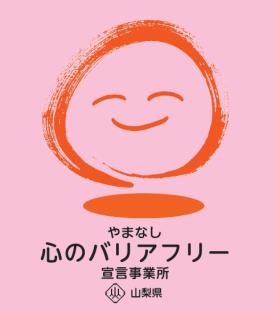 所在地   甲府市城東１－１６－２４担当部署　 －（登録なし）担当者   －（登録なし）電話番号   ０５５－２４４－７５７０ＦＡＸ番号   ０５５－２４４－７５７０事業所名 特定非営利活動法人　いでたちの家宣言内容 ◇　全ての障害者に対して、障害を理由とする不当な差別をいたしません。◇　全ての障害者に対して、合理的な配慮の提供に努めます。◇　 障害者と障害者でない者が相互に人格と個性を尊重し合いながら共に暮らすことができる共生社会の構築に係る取組を進めます。主な取組 ○　障がい者を対象とした事業の展開のため、職員全員が高齢者・障がい者との差別意識なく、日常生活でも、その理解と知識が生かされるよう努めています。○　工芸主体の作業の中で、障がい者も健常者と同等の技術が持て、そして、個々の意識も向上するよう指導しています。